PRESENT PERFECT TENSEСпряжение глаголов в Present PerfectСЛУЧАИ УПОТРЕБЛЕНИЯ PRESENT PERFECT:Завершенные действия, у которых есть результат в настоящемЕсли действие произошло в прошлом, но у него есть связь с настоящим, используем Present Perfect.I can’t go to the mountains with you, I’ve broken my arm. — Я не могу пойти с тобой в горы, я сломала руку! (результат в настоящем — не могу пойти в горы)
I’m so upset. You haven’t done your homework again! — Я так расстроена. Ты снова не выполнил домашнюю работу! (результат в настоящем — я расстроена)2. НовостиЧтобы поделиться недавними новостями, мы употребляем Present Perfect.I’ve won in the lottery! — Я выиграл в лотерею!
John and Lily have broken up. — Джон и Лили расстались.О дальнейших деталях новости обычно рассказывают в Past Simple:I’ve passed my English exam! (новость) I scored 90%! (детали) — Я сдал свой экзамен по английскому! Я набрал 90% !— Mark’s come back from Italy!
— How long was he there? Where did he stay?
— Марк вернулся из Италии!
— Сколько он там пробыл? Где он жил?3. Действия, которые многократно повторялись до настоящего момента.I’ve called you three times, where have you been? — Я звонила тебе три раза, где ты был?4. ОпытЧтобы рассказать, что с нами случалось или не случалось в прошлом, также используем Present Perfect. В такой ситуации нам совершенно не важно, когда этот опыт был получен, важен лишь факт его наличия.I’ve ridden an elephant! — Я каталась на слоне!
Mike has read the Harry Potter book series. — Майк читал серию книг о Гарри Поттере.
We’ve never gone skiing! — Мы никогда не катались на лыжах.МАРКЕРЫ  PRESENT PERFECT:1. Already — ужеОбычно ставится между вспомогательным и основным глаголом и используется в утверждениях.I’ve already seen this episode! — Я уже видел эту серию!
My employees have already completed their task. — Мои подчиненные уже завершили свои задачи.2. Just — только чтоОбычно ставится между вспомогательным и основным глаголом.I’ve just finished working. — Я только что закончила работать.
Wait, that’s it? We’ve just started! — Погоди, и все? Мы же только начали!
3. Yet — уже, ещеИспользуется в отрицательных и вопросительных предложениях, обычно ставится в конце предложения.I haven’t finished my homework yet. — Я еще не закончил свою домашнюю работу.
Have you made the bed yet? — Ты уже застелил кровать?
4. Still — все ещеВ отличие от yet, still обычно ставится перед вспомогательным глаголом.You still haven’t washed the towels, have you? — Ты все еще не постирал полотенца, да?5. Ever — когда-либоИспользуйте, чтобы спросить об опыте вашего собеседника, обычно ставится перед основным глаголом.Have you ever tried Japanese food? — Ты когда-либо пробовал японскую еду?
Has Rosa ever cheated in the exam? — Роза когда-либо списывала на экзамене?6. Never — никогдаСтавится перед смысловым глаголом. Хотим напомнить, что в английском языке слово never употребляется с глаголами в положительной форме, без частицы not.I have never been  here. — Я здесь никогда не был.
I have never played any musical instrument. — Я никогда не играл ни на каком музыкальном инструменте.7. Before — до этого, раньшеI have met John before. — Я встречал Джона до этого.Lucy hasn’t tried ice-cream before. — Люси раньше не пробовала мороженое.8.Recently, lately — в последнее время, недавноWe have missed too many opportunities lately. — Мы упустили слишком много возможностей в последнее время.It’s the best film I’ve seen recently. — Это лучший фильм, что я видел за последнее время.РАЗНИЦА МЕЖДУ HAVE  BEEN И HAVE  GONEСлова been и gone по форме являются причастиями прошедшего времени или третьей формой глагола. Gone – это форма причастия прошедшего времени от глагола go (go-went-gone), а been – форма причастия прошедшего времени от глагола be (be-was/were-been).В некоторых контекстах эти слова могут использоваться в похожих значениях, но иметь очень важный смысловой нюанс.В Present Perfect мы будем употреблять been, если предполагаем, что человек съездил в путешествие и вернулся, и мы говорим о результате поездки. То есть это “был, бывал, ходил, ездил”. А gone будем употреблять тогда, когда человек уехал и до сих пор не вернулся (мы говорим о его отсутствии), и его путешествие продолжается. Это “ушел, уехал”.Tom has been to New York, - когда вы говорите так, собеседник поймёт, что ваш знакомый съездил в Нью Йорк, а потом вернулся.Tom has gone to New York, - здесь становится понятно то, что Том уехал в Нью Йорк и сейчас находится там.I have been to the USA.Я был в США (В прошлом, но на данный момент меня там нет).He has gone to Berlin. 
Он уехал в Берлин (Он уехал в Берлин и до сих пор находится там).Helen has just gone to Starbucks. She’ll be back in about ten minutes.Хэлен ушла в Старбакс. Она будет через десть минут (в данный момент Хэлен нет на месте).Вы можете встретить использование been и gone не только в связи с поездками, отъездами, отсутствием и путешествиями. Такой же логикой мы будем руководствоваться, если формы been или gone будут употребляться не для обозначения перемещения в пространстве, а для того, чтобы показать изменения состояния.Take the medicine immediately. Your foot has gone swollen. - Прими лекарство немедленно. Твоя ступня вспухла. (она вспухла и пока находится в этом состоянии).Doctor, his foot has just been swollen, despite being better now. - Доктор, его ступня вспухла, не смотря на то, что сейчас с ней лучше (Ступня вспухла, но с ней дела обстоят уже лучше, по контексту понятно, что она почти или совсем возвратилась в норму).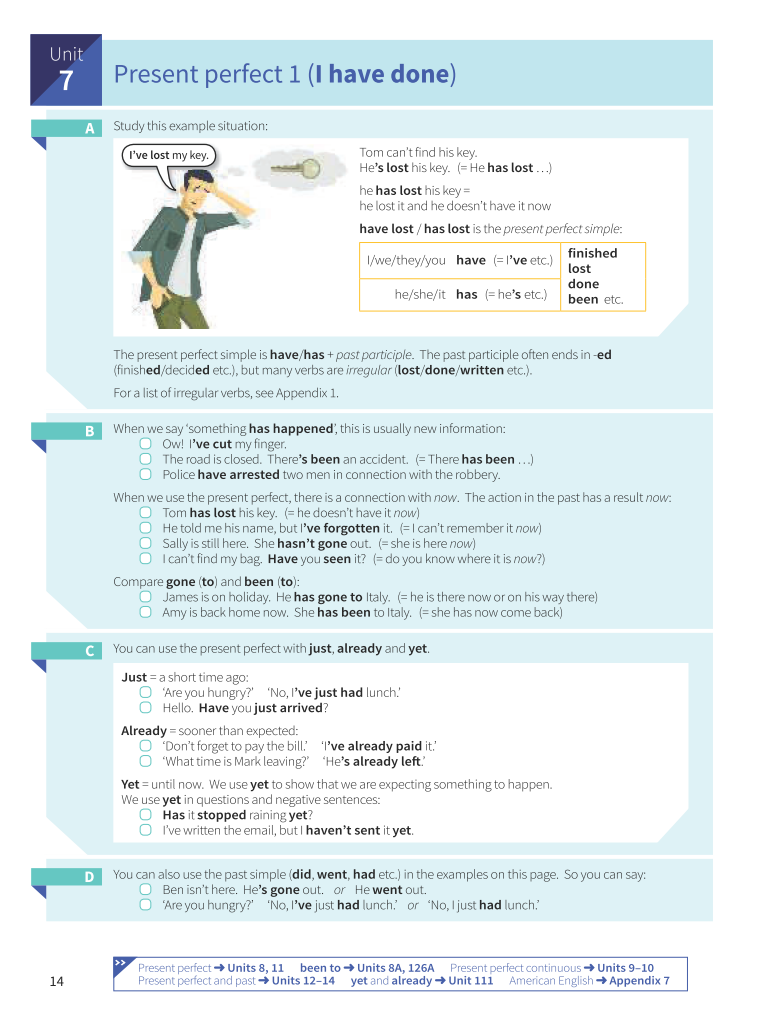 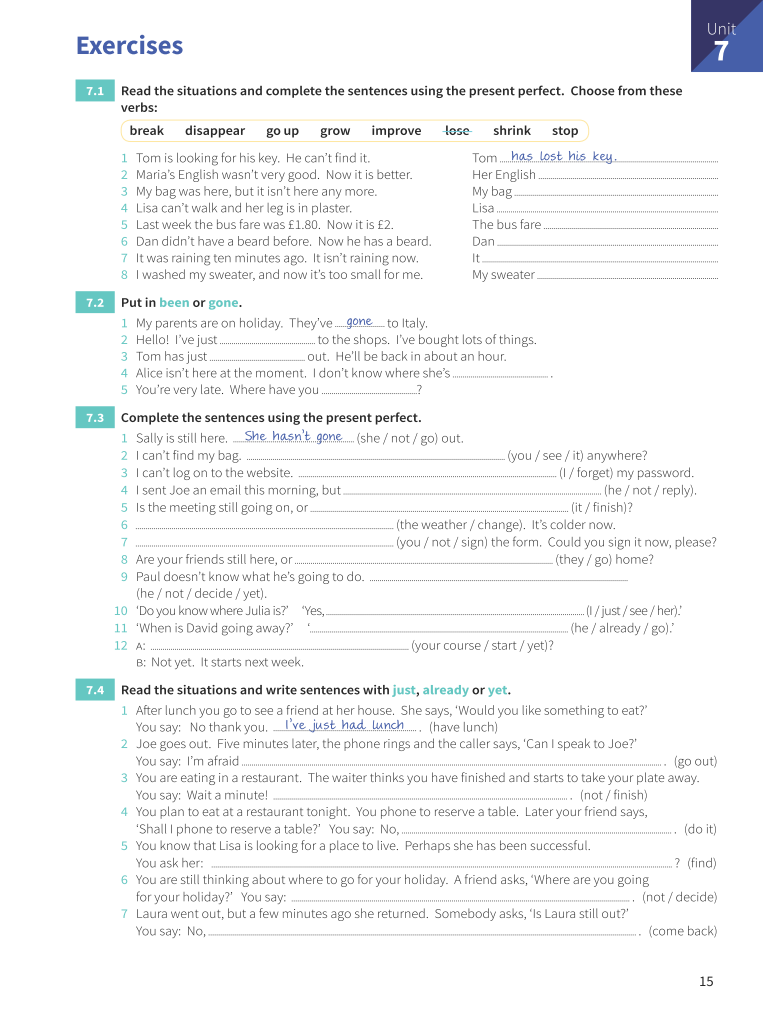 ЧислоЛицоПоложительная формаОтрицательная формаВопросительная формаедин.1I have traveled.I have not traveled.Have I traveled?един.2You have traveled.You have not traveled.Have you traveled?един.3He has traveled.
She has traveled.
It has traveled.He has not traveled.
She has not traveled.
It has not traveled.Has he traveled?
Has she traveled?
Has it traveled?множ.1You have traveled.You have not traveled.Have you traveled?множ.2We have traveled.We have not traveled.Have we traveled?множ.3They have traveled.They have not traveled.Have they traveled?